    REPUBLIKA HRVATSKA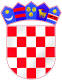 OSNOVNA ŠKOLA IVE ANDRIĆAZ A G R E B-Milovana Kovačevića 18Tel: 66 72 980  -  Fax: 66 77 186	E-mail: ured@os-iandrica-zg.skole.hrKLASA:007-04/24-02/1URBROJ:251-169-01-24-2-1Zagreb, 31. 1. 2024. godineZAKLJUČCIs dvadeset i devete (29.) sjednice Školskog odboraZaključak 1.Predloženi dnevni red jednoglasno je usvojen.Zapisnik dvadeset i osme (28.) sjednice Školskog odbora jednoglasno je usvojen.Zaključak 2.Godišnji financijski izvještaj za 2023. godinu jednoglasno je usvojen s pet (5) glasova -za. Zaključak 3.Suglasnost za provođenje jednostavne nabave  u predmetu  „Nabava opreme za čišćenje“  (kolica)  jednoglasno je usvojena s pet  (5) glasova – za. Zaključak 4.Suglasnost za provođenje terenske nastave: Graz – Klagenfurt i  Bruxells jednoglasno je usvojena s pet  (5) glasova – za. Pitanja i prijedloga nije bilo.Predsjednik Školskog odbora:       Danijela Strmotić					              